В Волгодонске при поддержке Росатома прошел детский праздник «Велолето»Приуроченное к Международному дню защиты детей мероприятие посетили почти 600 детей и подростковВ Волгодонске, в городском сквере «Дружба» прошел детский праздник «Велолето», приуроченный к празднованию Международного дня защиты детей. Мероприятие прошло при поддержке завода «Атоммаш» (машиностроительный дивизион Госкорпорации «Росатом»), его посетили почти 600 детей в возрасте от 5 до 12 лет.Для детей и подростков были организованы тематические игры, конкурсы и викторина «Страна безопасности». Активности были направлены на популяризацию здорового образа жизни, развития велодвижения и изучение правил дорожного движения. Также была организована развлекательная программа — организованы площадки аквагрима, шоу мыльных пузырей, выступления творческих коллективов и выставка детских тематических рисунков на тему «Велолето».«Я запомнил, как мы с ребятами прыгали на батутах и устроили догонялки. Было весело и громко. Здорово, что мы встретились с ребятами из садика и ели вкусное мороженое. А еще запомнились рисунки велосипедов на выставке. Я пока что не очень хорошо рисую, но в следующий раз тоже поучаствую в конкурсе, тем более мне подарили велосипед, и я научился кататься — на двухколесном!» — сказал семилетний участник праздника.Мероприятие стало частью проекта «Велодонск», который реализуется заводом «Атоммаш» и Ростовской АЭС при поддержке администрации Волгодонска и Волгодонской городской думы. Открывая праздник и приветствуя детей, директор по управлению персоналом завода «Атоммаш» Татьяна Андрющенко пожелала всем веселого детства и ярких красок на жизненном пути: «Дети — это прекрасные улыбки без причины, это замечательное настроение, которое они дарят всем вокруг. Я желаю всем ребятам отлично повеселиться и интересно провести летние каникулы».Справка:В основе инициативы проекта «Велодонск» лежит многолетняя традиция сотрудников завода передвигаться по территории предприятия на велосипедах. Это помогает экономить время при передвижении между цехами. Распространение опыта машиностроителей на весь город способствует развитию велокультуры и позволит Волгодонску получить статус велостолицы юга России. В 2023 году — в год старта проекта — спортивные и развлекательные мероприятия объединили большую часть жителей города. Были проведены велофестиваль ко Дню знаний, собравший 300 детей, ретровыставка шоссейных велосипедов, которую посетили порядка 4000 человек, велопробеги и дискуссии с экспертами о развитии велодвижения в городе.Госкорпорация «Росатом» ведет активную работу по созданию максимально комфортной инфраструктуры в 28 российских городах своего присутствия. Для активизации этой работы в 2023 году стартовала программа «Люди и города». Она направлена на повышение качества жизни в городах присутствия и достижение лидерства в технологическом развитии в масштабах всей страны. Системный подход предполагает работу по нескольким направлениям: создание современной, технологичной и удобной инфраструктуры и образовательной среды, раскрывающей потенциал каждого жителя; вовлечение жителей городов в социально-общественную жизнь; формирование условий по развитию медицины в городах присутствия Росатома. Стратегия развития каждого города реализуется с участием всех заинтересованных сторон — Госкорпорации, местных властей, бизнеса и жителей.Правительство РФ и региональные власти в партнерстве с крупными российскими компаниями уделяют большое внимание росту качества жизни населения страны. Эта деятельность включает в себя ускорение реализации национальных проектов, комплексное улучшение жилищных условий граждан, уровня доступности медицины. Благодаря реализации комплексных и масштабных инфраструктурных программ бизнеса и граждан появляются новые возможности, регионы получают долгосрочный импульс для своего развития. Росатом и его предприятия принимают активное участие в этой работе. 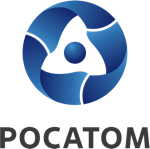 Медиацентр атомнойпромышленности
atommedia.onlineПресс-релиз04.06.24